ANNEX II. ÍNDEX DE MÈRITSNom i llinatges:                                                                      DNI:Adreça:				       	                          Telèfon:Població i CP:                                                                         Correu electrònic:	EXPÒS:Que, he tengut coneixement de la convocatòria del procediment selectiu per a la constitució d’una borsa de treball de tècnic mig com a personal laboral temporal, pel sistema de concurs a la Mancomunitat des Raiguer.Que, a efectes de que siguin valorats els meus mèrits en la fase de concurs, present fotocòpia dels mèrits següents: 2. Que soc responsable de la veracitat dels documents i informació que present.3. Que declar que he superat un exercici obligatori d'oposició per a l'accés a la mateixa especialitat en aquesta Mancomunitat i autoritz a dita entitat a que comprovi aquest fet a efectes de valoració de mèrits.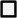 Per tot l’exposat:SOL·LICIT:La valoració dels mèrits acreditats segons allò disposat a les bases que regeixen aquest procés selectiu.Binissalem,	de	de 2023(Signatura)Senyor president de la Mancomunitat des RaiguerNºEXPERIÈNCIA PROFESSIONALNºFORMACIÓNºCATALÀ